EWANGELIADla Dzieci14/05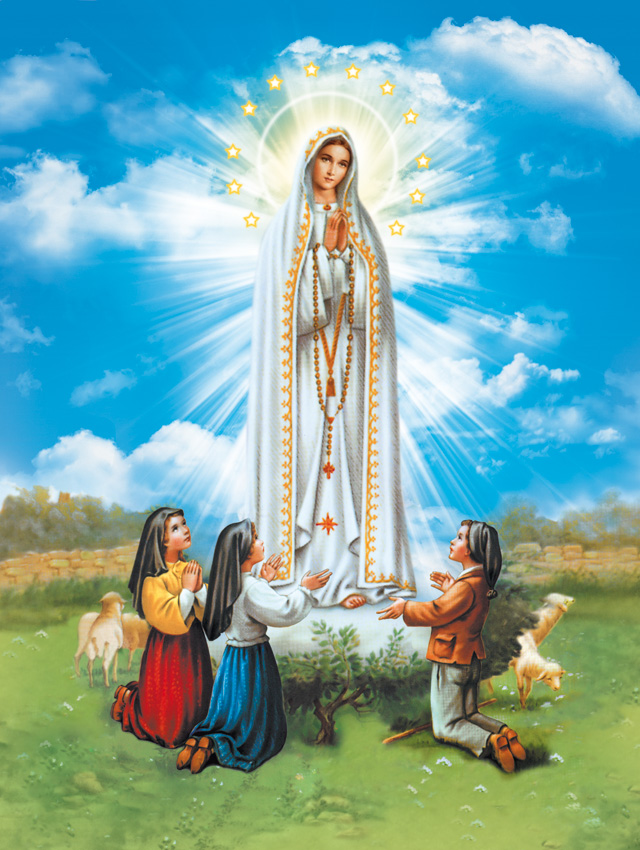 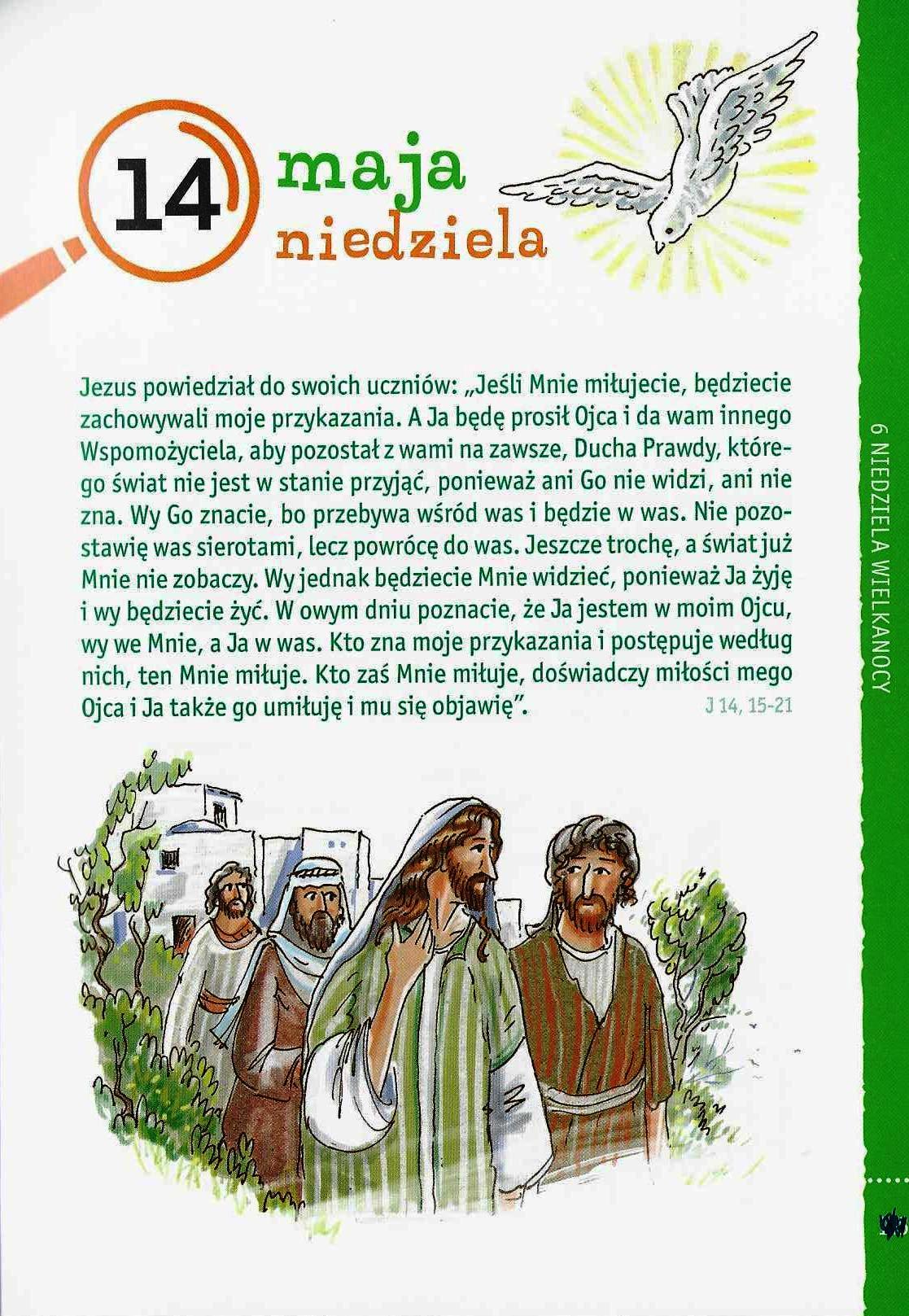 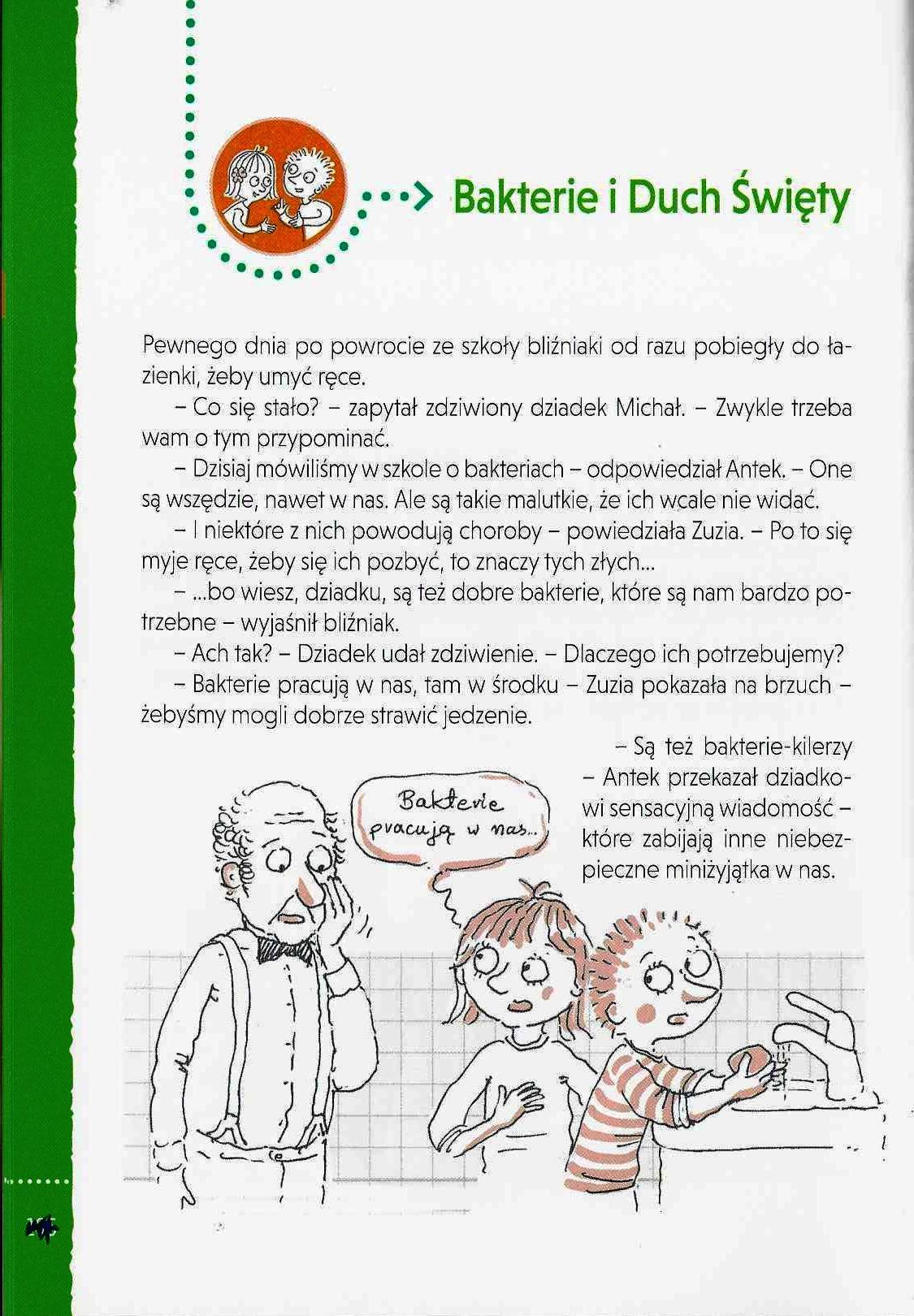 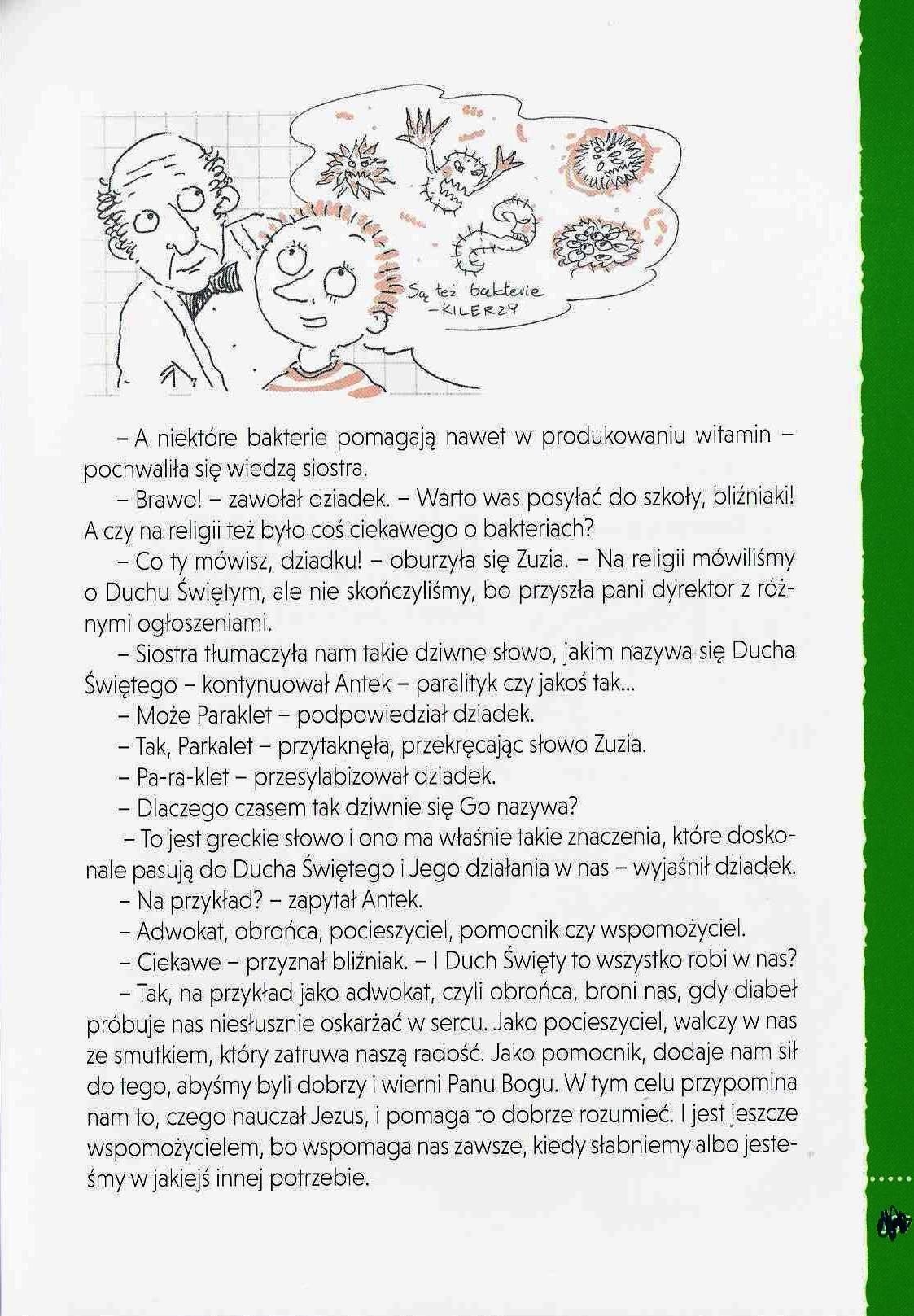 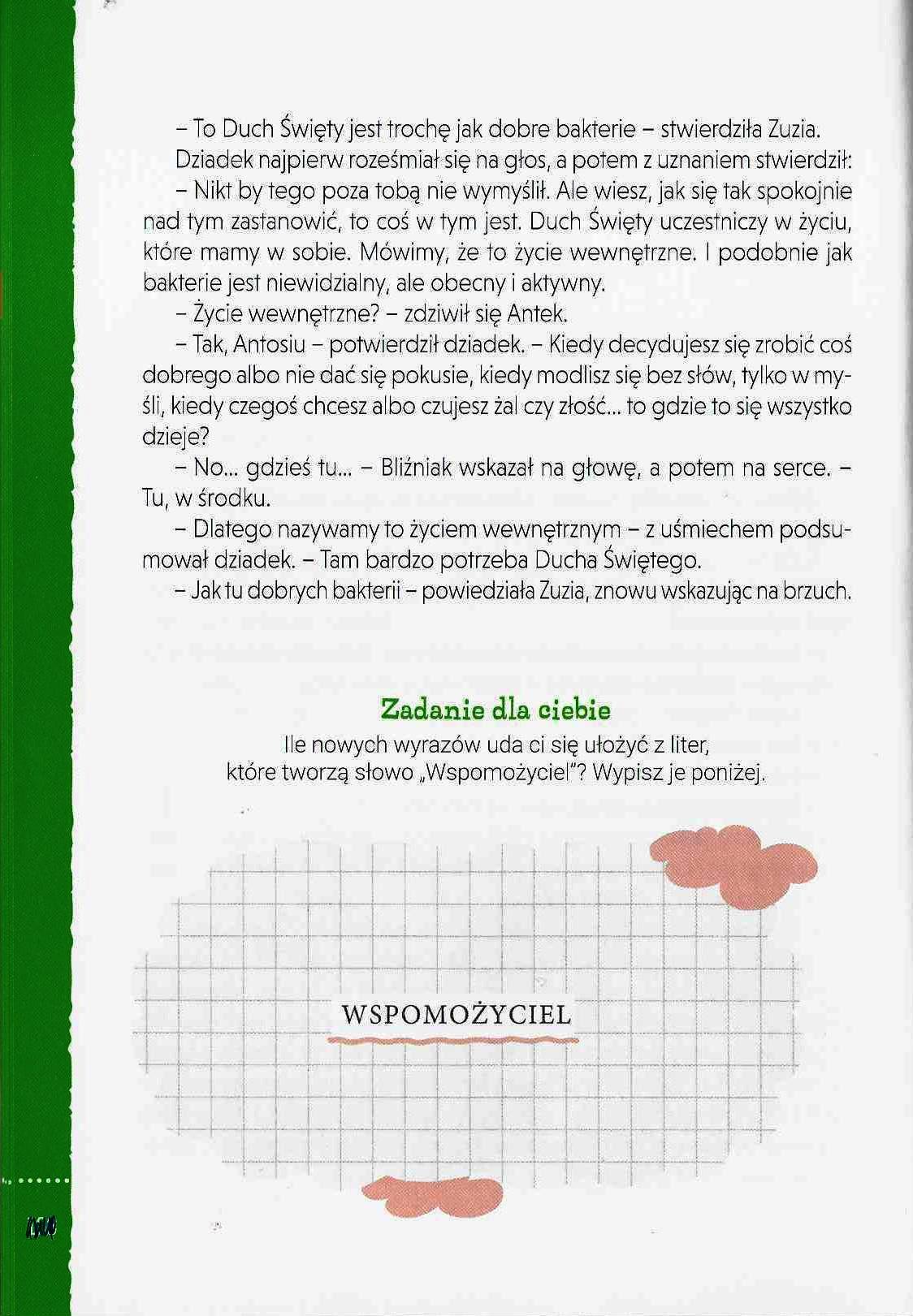 